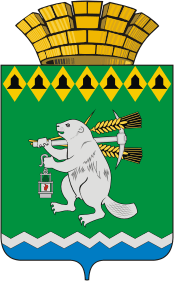 Дума Артемовского городского округаVII созыв   9 заседаниеРЕШЕНИЕот 24 февраля 2022 года                                                                                 № 94О  назначении помощника депутатаДумы Артемовского городского округаАбдрахмановой А.Р.В соответствии со статьей 25 Устава Артемовского городского округа, решением Думы Артемовского городского округа от 27 октября  2016 года № 34 «О помощнике депутата Думы Артемовского городского округа», на основании личного заявления депутата Думы Артемовского городского округа  Абдрахмановой А.Р.Дума Артемовского городского округаРЕШИЛА:Назначить Малых Александра Петровича  помощником депутата Думы Артемовского городского округа по одномандатному избирательному округу № 10 Абдрахмановой Алены Радиковны.Настоящее решение опубликовать в газете «Артемовский рабочий» и разместить на официальном сайте Думы Артемовского городского округа  в информационно-телекоммуникационной сети «Интернет».Председатель ДумыАртемовского городского округа                                                          В.С.Арсенов